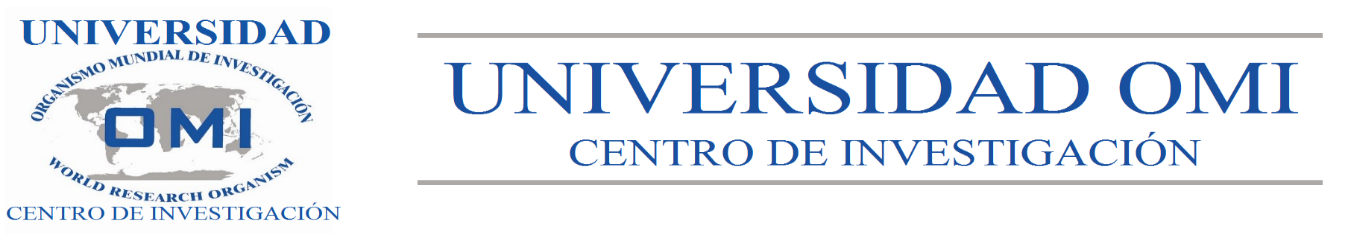             “Investigación y conocimiento para el bienestar de la humanidad”      SOLICITUD DE BECA ACADÉMICACDMXCiclos:   ___________________________                               Fecha: ___________________Nivel Académico: ____________________             Plan de Estudios: ___________________NUEVO INGRESO	                  RENOVACIÓNDATOS DEL ESTUDIANTENombre: ____________________________________________________________________Fecha de nacimiento: _____________ Edad: ______Lugar de nacimiento: ________________Nacionalidad: _________________________CURP:_________________________________ Calle: ______________________________________________ Número: _________________Colonia: ____________________________________________ CP: _____________________Alcaldía o Municipio: ______________________ Ciudad o Estado: ______________________Teléfono de Casa: _______________________   Celular: ______________________________Correo Electrónico:_______________________Nacionalidad:___________________________ Observaciones: ________________________________________________________________________________________________________________________________________________________La Beca otorgada, es Permanente por el tiempo que dura el Plan de Estudios, sin embargo, es importante que el estudiante cumpla con los siguientes requisitos para poder conservarla:Contar con la documentación legal completa del expediente de ingreso.Para los estudiantes becados de Licenciatura debe contar con un promedio mínimo de 7.0 y para los estudiantes de Posgrado debe contar con un promedio mínimo de 8.0 por cuatrimestre.Deberá cursar sus estudios sin interrupción o notificar su Baja con anticipación por escrito.No tener adeudo en inscripción, reinscripción y colegiaturas.Incurra en conductas contrarias al reglamento escolar. Es importante aclara que siempre existirá la posibilidad de que el Consejo Técnico realice una valoración para que el estudiante pueda continuar con el porcentaje de beca asignado ante alguna situación imprevista.Autorizo a la Universidad OMI a investigar las declaraciones anteriores, en caso de haber incurrido en falsedad u omisión no seré sujeto al beneficio de la beca:______________________ FIRMA DEL ESTUDIANTE     _  ___ ___ __  __ __ __ __ __ __ __ __ __ __ __ __ __ __ ___ __ __ __ __ __ __ ____ _ __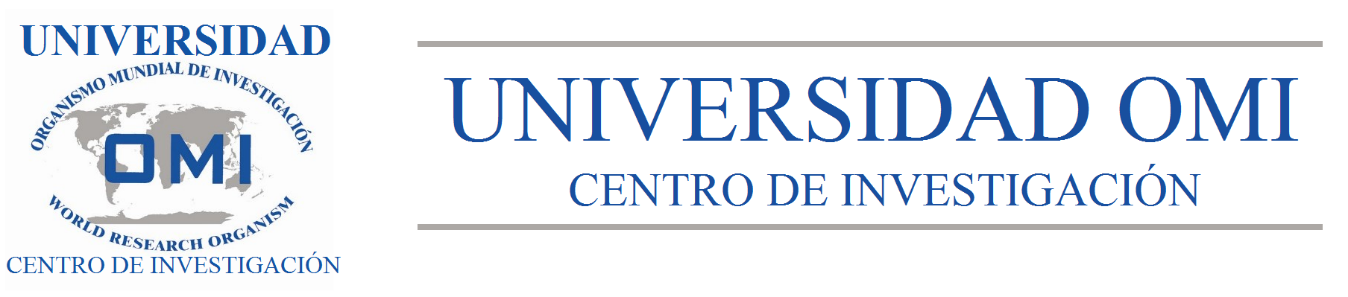                                                  “Investigación y conocimiento para el bienestar de la humanidad”      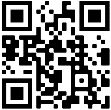 De acuerdo a los costos establecidos por la Universidad OMI Centro de Investigación, se le ha otorgado la beca por concepto de:      (   ) Inscripción                          (     ) Reinscripción                                (    ) Colegiaturas   ______________%                       _____________%                                ______________%De acuerdo a los costos establecidos por la Universidad OMI Centro de Investigación, se le ha otorgado la beca por concepto de:      (   ) Inscripción                          (     ) Reinscripción                                (    ) Colegiaturas   ______________%                       _____________%                                ______________%De acuerdo a los costos establecidos por la Universidad OMI Centro de Investigación, se le ha otorgado la beca por concepto de:      (   ) Inscripción                          (     ) Reinscripción                                (    ) Colegiaturas   ______________%                       _____________%                                ______________%Monto a pagar: Inscripción $_______ Monto a pagar:                   Reinscripción$__________  Monto a pagar:  Colegiatura $____________FIRMA DEL ESTUDIANTEAUTORIZA  -  NOMBRE Y FIRMA 
SELLO DEPTO. BECAS
Nombre del estudiante:Nombre del estudiante:Fecha:Plan de estudios: Plan de estudios: De acuerdo a los costos establecidos por la Universidad OMI Centro de Investigación, se le ha otorgado la beca por concepto de:      (    ) Inscripción                         (     ) Reinscripción                            (    ) Colegiaturas   ______________%                        _____________%                         ______________%De acuerdo a los costos establecidos por la Universidad OMI Centro de Investigación, se le ha otorgado la beca por concepto de:      (    ) Inscripción                         (     ) Reinscripción                            (    ) Colegiaturas   ______________%                        _____________%                         ______________%De acuerdo a los costos establecidos por la Universidad OMI Centro de Investigación, se le ha otorgado la beca por concepto de:      (    ) Inscripción                         (     ) Reinscripción                            (    ) Colegiaturas   ______________%                        _____________%                         ______________%De acuerdo a los costos establecidos por la Universidad OMI Centro de Investigación, se le ha otorgado la beca por concepto de:      (    ) Inscripción                         (     ) Reinscripción                            (    ) Colegiaturas   ______________%                        _____________%                         ______________%De acuerdo a los costos establecidos por la Universidad OMI Centro de Investigación, se le ha otorgado la beca por concepto de:      (    ) Inscripción                         (     ) Reinscripción                            (    ) Colegiaturas   ______________%                        _____________%                         ______________%De acuerdo a los costos establecidos por la Universidad OMI Centro de Investigación, se le ha otorgado la beca por concepto de:      (    ) Inscripción                         (     ) Reinscripción                            (    ) Colegiaturas   ______________%                        _____________%                         ______________%Monto a pagar: Inscripción $_______ Monto a pagar:         
Reinscripción$_______  Monto a pagar:         
Reinscripción$_______  Monto a pagar: 
 Colegiatura$____________Monto a pagar: 
 Colegiatura$____________Monto a pagar: 
 Colegiatura$____________FIRMA DEL ESTUDIANTEAUTORIZA - NOMBRE Y FIRMA 
AUTORIZA - NOMBRE Y FIRMA 
SELLO DEPTO. BECAS
SELLO DEPTO. BECAS
SELLO DEPTO. BECAS
